01.04.2021  № 561О признании утратившим силу постановления администрации города Чебоксары от 20.12.2010 № 254 «О возложении функций по выдаче разрешений на перевозку крупногабаритных и тяжеловесных грузов по дорогам города»В целях приведения правовых актов администрации города Чебоксары в соответствие с действующим законодательством администрация города Чебоксары постановляет:1. Признать утратившим силу постановление администрации города Чебоксары от 20.12.2010 № 254 «О возложении функций по выдаче разрешений на перевозку крупногабаритных и тяжеловесных грузов по дорогам города».2. Управлению информации, общественных связей и молодежной политики администрации города Чебоксары опубликовать настоящее постановление в средствах массовой информации.3. Настоящее постановление вступает в силу со дня его официального опубликования.4. Контроль за исполнением настоящего постановления возложить                       на заместителя главы администрации города Чебоксары по вопросам ЖКХ.Глава администрации города Чебоксары			  	    А.О. ЛадыковЧăваш РеспубликиШупашкар хулаАдминистрацийěЙЫШĂНУ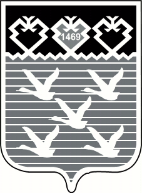 Чувашская РеспубликаАдминистрациягорода ЧебоксарыПОСТАНОВЛЕНИЕ